NÁRODNÁ RADA SLOVENSKEJ REPUBLIKYIII. volebné obdobieČíslo:590/2003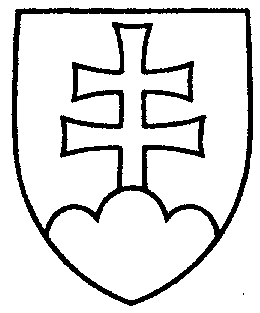 231UZNESENIENÁRODNEJ RADY SLOVENSKEJ REPUBLIKYz 9. apríla 2003k návrhu poslancov Národnej rady Slovenskej republiky J. Malchárka a B. Bres-tenskej na vydanie zákona, ktorým sa mení a dopĺňa zákon č. 195/2000 Z. z. o telekomunikáciách v znení zákona č. 308/2000 Z. z. (tlač 188) – prvé čítanie	Národná rada Slovenskej republiky	po prerokovaní návrhu poslancov Národnej rady Slovenskej republiky
J. Malchárka a B. Brestenskej na vydanie zákona, ktorým sa mení a dopĺňa zákon
č. 195/2000 Z. z. o telekomunikáciách v znení zákona č. 308/2000 Z. z. (tlač 188) 
v prvom čítaní	r o z h o d l a, že	podľa § 73 ods. 4 zákona Národnej rady Slovenskej republiky
č. 350/1996 Z. z. o rokovacom poriadku Národnej rady Slovenskej republiky v znení neskorších predpisov	nebude pokračovať v rokovaní o tomto návrhu zákona.Pavol   H r u š o v s k ý   v. r.predsedaNárodnej rady Slovenskej republikyOverovatelia:Pavol  A b r h a n   v. r.Jozef  H r d l i č k a   v. r.